US and Canada Study Guide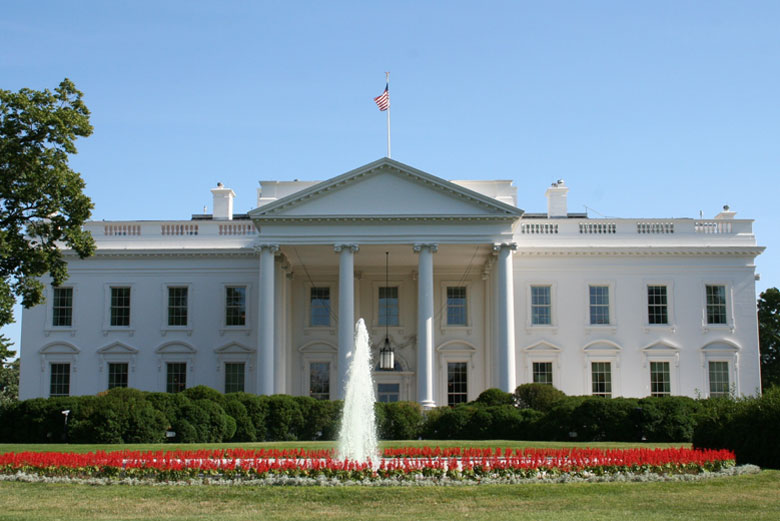 Mr. Licker’s test will be on Friday May 24thWe will be reviewing in class on Thursday May 23rdBelow are the topics you will be tested on.  Please look through your notes for any information you have on these topics and pull them together to help you complete the review sheet on Thursday.  There will be no geography/states/provinces/capitals on this test!Topics to Know for the Test:Settlement of Canada:English Settlement – came from England for religious and political reasons; settled the original 13 coloniesSpanish Settlement – came from Spain to spread Christianity to the Native AmericansFrench Settlement – came from France for Fur Trapping and Trade; settled near the Mississippi River and the St. Lawrence RiverKnow the definitions for the following words:IndigenousBilingual  ***Hint the prefix Bi- means 2***DemocracyUS and Canadian Government:Know the 3 branches of US government and their  jobsExecutive Branch – execute or carry-out lawsJudicial Branch – judge lawsLegislative Branch – create lawsKnow the national capitals of Canada and the United States	United States capital –	Canada’s capital – Know the Heads of Government for United States and Canada	United States – 	Canada – Define Bicameral – Be able to give 2 similarities and 2 differences between the U.S. and Canadian Governments	Think About the following:	** How many branches of government	** Names of the Branches of Government	** Type of Government	** Jobs of the Branches of Government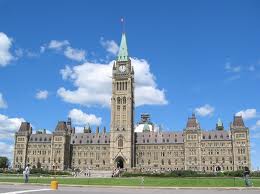 Know the 2 houses in Canadian Parliament – Know the 2 houses in US Congress - Know the province in Canada that wants to separate – Which law made Canada a self-governing country?2 Countries that fought the French and Indian War – France and EnglandWhat were they fighting over?  Land and trade routesTerritory created for the Inuit – NunavutKnow what the Inuit used to hunt and what they used for transportation